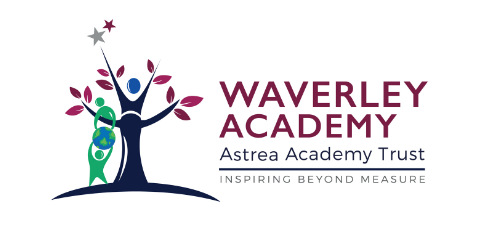 Waverley Academy Astrea Core Values Strategy2020-21ContextWaverley Academy is a proud member of the Astrea Academy Trust.  Committed to the notion of Inspiring Beyond Measure, Astrea is built upon the concept of five Value Partners: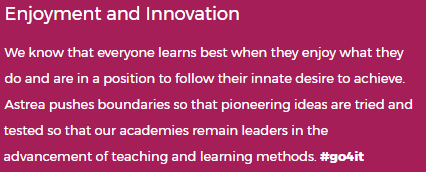 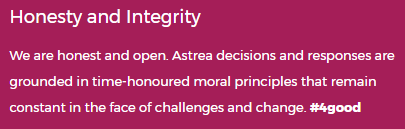 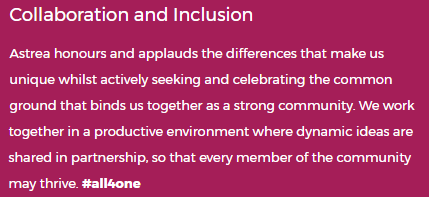 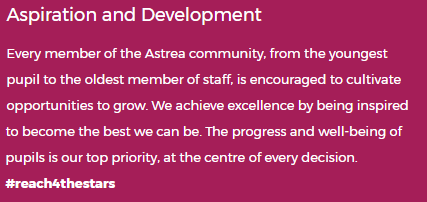 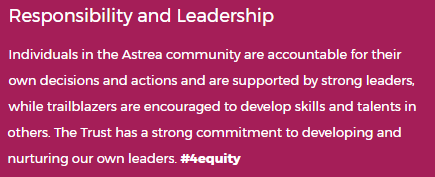 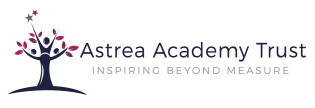 At Waverley Academy, we believe it is our responsibility to teach  in a way that meets the expectations of our Value Partners in our journey to Inspiring Beyond Measure. For our children, this translates to our five Core Values: Resilience; Empathy; Aspiration; Contribution; Happiness.RationaleOur Value Partners provide the basis for our vision and values at Waverley Academy.  We serve around 240 children aged between 3 and 11 years and we are determined to communicate our Core Values in terms that are accessible to our entire school community.  Our Core Values Strategy 2020-2021 outlines how we will deliver our vision of Inspiring Beyond Measure for our learners and families in the year ahead and beyond.  At Waverely Academy, we believe that Learning is the Key and as an academy family, we can rise with challenges to excel in the 21st Century.Strategy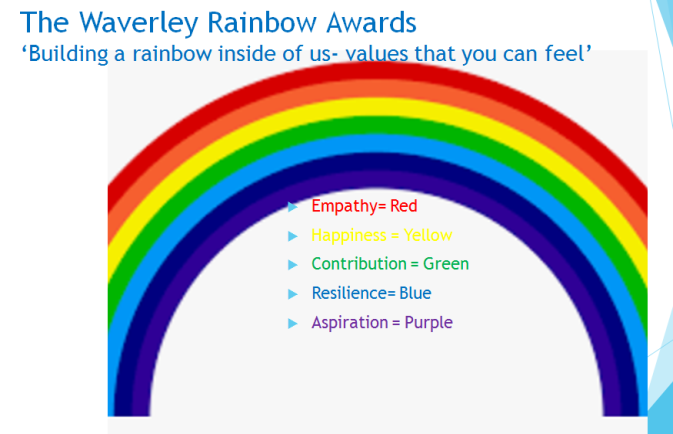 Each Core Value is linked to a rainbow colour. Each colour will come to symbolise and embody its Core Value.  Our Rewards Strategy and Ethos will both be securely linked to the Waverley Rainbow Awards.  In lessons, colleagues will explicitly link learning to Waverley Rainbow, building up an emotional literacy rainbow for each child. This concept is outlined below. RewardsTeachers will distribute token points for each of the Core Values – for example where a child demonstrates leadership skills in learning, they will receive a aspiration Token, where a child supports one of their peers, perhaps on the playground, they will be awarded a empathy Token.  The tokens will be collected in central containers, located in each classroom.  Each week, school council will weight that week’s tokens and report back on which of the Core Values we have exhibited most in school, this will be reported in our weekly Rainbow Awards assembly, where what we have done well will be celebrated and what our focus should be will be explained for the week ahead.  Waverley Rainbow Awards AssemblyAs well as reporting back on that week’s Core Values, the Waverley Rainbow Awards assembly will be an opportunity for each teacher to select two children to receive a specific mention and postcard, which will be awarded based on one of the Rainbow Awards, linked directly to Core Values.  For example, a child who has improved the quality of their writing may receive a specific mention for happiness, their parents will be invited to the Waverley Rainbow awards assembly and the child will receive a post card. Any child receiving a specific mention in the weekly Rainbow Assembly awards will enter a termly draw for a Waverley core value pin.Class DojoDojo messages will always be linked directly to Rainbow Core Value award.TwitterWe will regularly tweet our success and these will always be linked with the Waverely Rainbow Awards.CommunicationReviewThe strategy will be reviewed on an on-going basis.  Bespoke Parent, Pupil and Staff surveys will be used to gather stakeholder voice.Resilience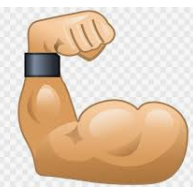 Working hard and overcoming setbacksWorking over a longer period to reach a goalLearning from our experiencesKeeping goingEmpathy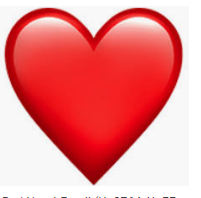 When we show our peers that we care, that we understand how they feel and that we can helpWorking together to a shared goalPooling resources so that we all benefit equallyCommunicatingAspiration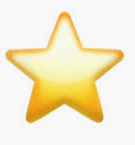 Presenting what we have learned or doneExplaining ourselvesSharing our work with others within and outside our academy Understanding the bigger pictureLeadingContribution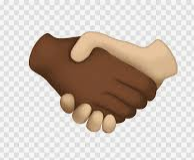 Playing our partDoing the right thing, even when no-one is lookingBeing part of a teamSupporting othersTrying our bestLeading a teamHappiness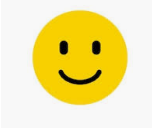 Sharing our thoughts with othersShowing that we enjoy what we doRewarding each otherHaving personal goalsReaching a targetImproving and getting better at something – making progressWhoHowWhenChildrenLaunch AssemblyIn class discussion + regular reminders – ‘Hillside Shoe Review’w/c 31st August- First week backParentsLeafletw/c 7th SeptemberStaffStaff Meeting/ Inset dayThis Strategy Documentw/c 31st August